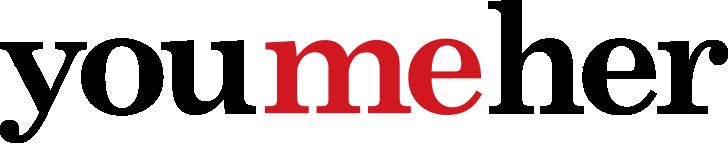 Season 5You Me Her Productions V BC Inc.8 – 3888 North Fraser Way, Burnaby, BC V5J 5H6O: 604-419-0428       F: 604-419-0359       E: ymhprod@gmail.comNOTICE OF FILMINGWednesday, May 22nd, 2019Dear Neighbours of The Ridge Studio, 22366 – 119 Ave, The Chameleon Restaurant, 19965 224th St & The Wolf Pub, 22336 Lougheed Hwy,You Me Her Productions V BC Inc. is filming scenes for the final season of “You Me Her - Season 5” for the Audience Network in Maple Ridge on Tuesday, May 28th until late in the evening on Friday, May 31st, 2019.You Me Her Productions V BC Inc. would like to provide information to help you prepare for our arrival and anticipate how our activity might affect your daily routine.The following is an outline of our proposed filming dates, approximate times, and significant action:Monday, May 27th, 2019 7:00 pm – 1:00 am: 	Our circus will move into the lot at 22289 Lougheed Hwy to prepare for the next day. We have applied to the City for a curfew extension for this activity.Tuesday, May 28th, 2019                 7:00 am – 8:00 am:	Crew will arrive at Ridge Studio 22366 - 119th Ave.8:00 am – 10:00 pm: 	All of our filming will occur inside the studio. Scenes involve actor dialogue and action. NO special effects or gunfire.10:00 pm – 11:00 pm:	 Crew will quietly pack up and leave the area. We have asked for an extension for this activity.Wednesday, May 29th, 20197:30 am – 8:30 am:	Crew arrives to our first location of the day.8:30 am – 1:00 pm:  	Crew films a short scene at Chameleon Café 11965 – 224th St1:00 pm – 2:00 pm:  	Crew moves to The Wolf Pub – 22336 Lougheed Hwy.2:00 pm – 11:00 pm: 	All of our scenes occur inside, dialogue only. NO special effects or gunfire.11:00 pm – 12:00 am: Crew will quietly pack up and leave the area. We have asked for an extension for this activity.Thursday, May 30th, 20198:30 am – 9:00 am:	Crew arrives to The Wolf Pub – 22336 Lougheed Hwy.9:00 am – 12:00 am:	All of our scenes occur inside, dialogue only. NO special effects or gunfire.12:00 am – 1:00 am: Crew will quietly pack up and leave the area. We have asked for an extension for this activity.Friday, May 31st, 20192:00 pm – 2:30 pm:	Crew arrives to The Wolf Pub – 22336 Lougheed Hwy.2:30 pm – 4:00 am:	Most scenes occur inside the establishment, with one exterior scene occurring after the sun sets. This scene involves cast members and background actors leaving the bar and a couple having an argument.4:00 am – 5:00 am:	Crew will quietly pack up and leave the area. We have asked for an extension for this activity.In order to minimize the disruption to your neighborhood, the majority of our vehicles will be parked at 22289 Lougheed Hwy, with only our essential work trucks parking close to set.We emphasize the changes to parking are temporary and appreciate your cooperation in using alternative parking during this time. Should you require parking or access within the restricted area or if you have any questions or concerns, please contact me at our production office at 604-419-0428.While we are in your neighbourhood you can also talk the Assistant Location Manager, Chris Adams, 604-785-7475, or the Downtown Film Liaison, John Rollins, at 604-477-9595.  General information about filming in Maple Ridge is available through their office at 604-467-7488. Information regarding filming in British Columbia can be obtained from the Director of Film Services at Creative BC at 604-730-2732. Thank you for your time, your consideration and continued support of the BC Film Industry. Sincerely,Paul Lougheed, Location Manager